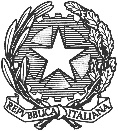 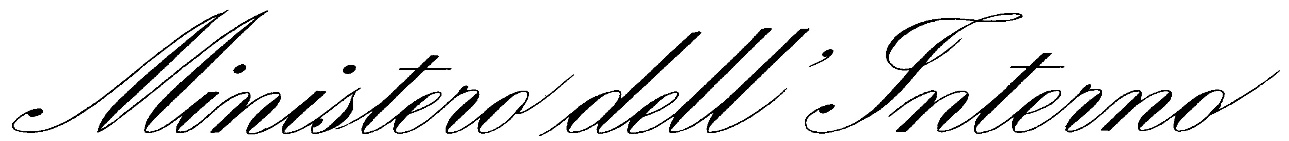 DIPARTIMENTO DELLA PUBBLICA SICUREZZADIREZIONE CENTRALE PER GLI AFFARI GENERALI E LE POLITICHE DEL PERSONALE DELLA POLIZIA DI STATOCap. 2871 – 2872 –  BILANCIO DELLO STATOEROGAZIONE DEI BENEFICI ECONOMICI AI SENSI DELLE LEGGI N. 466/1980, 302/1990, 388/2000, 206/2004, 266/2005, 147/2013 E IN ESECUZIONE DI SENTENZE IN FAVORE DELLEVITTIME DEL TERRORISMO, DELLA CRIMINALITÀ ORGANIZZATA E DEL DOVERE E LORO FAMILIARINumeroDataImporto speciale elargizione in euroMotivazione540702/05/20235.640,00Speciale Elargizione540802/05/20235.640,00Speciale Elargizione542202/05/202316.920,00Speciale Elargizione544002/05/202345.120,00Speciale Elargizione544902/05/202342.300,00Speciale Elargizione562708/05/202322.147,25Speciale Elargizione570108/05/202327.111,85Speciale Elargizione557508/05/202313.578,76Speciale Elargizione562608/05/202322.108,57Speciale Elargizione576810/05/202370.811,83Speciale Elargizione577210/05/2023135.072,00Speciale Elargizione655423/05/202379.873,52Speciale Elargizione656023/05/202335.577,17Speciale Elargizione664423/05/202326.978,16Speciale Elargizione676823/05/20238.460,00Speciale Elargizione729725/05/20232.079,12Speciale Elargizione743330/05/20238.424,00Speciale Elargizione